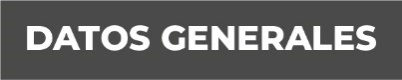 Nombre: Noé Cruz Martínez Grado de Escolaridad: Licenciatura en Derecho. Cédula Profesional 8967739Teléfono de Oficina 22 86 88 77 25Correo Electrónico ncruz1@fiscaliaveracruz.gob.mxFormación Académica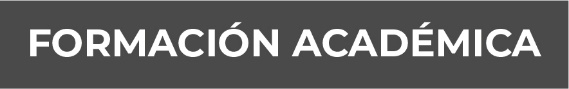 Año 2010-2014Licenciatura en DerechoUniversidad Veracruzana Xalapa, Veracruz. 2014-2016Maestría en Sistema Penal Acusatorio y AdversarialUniversidad de Xalapa(En proceso de titulación) Trayectoria Profesional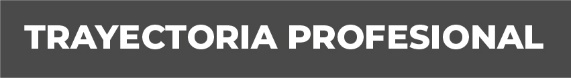 Diciembre 2018- Marzo 2020Fiscal Especializado en la Fiscalía Especializada en Combate a la Corrupción del Estado de Veracruz. Marzo 2020-Noviembre 2020Fiscal Sexto en la Unidad Integral de Procuración de Justicia de Ozuluama, Veracruz. Noviembre 2020-junio 2021Fiscal Vigésimo Sexto en la Unidad Integral de Procuración de Justicia de Xalapa, Veracruz.  Conocimiento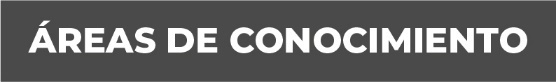 Derecho penal y constitucional. En materia de Derechos Humanos, Perspectiva de Género, Interculturalidad, Control de Convencionalidad, Juicio de Amparo, Libertad de Expresión, Argumentación Jurídica, Redacción y Transparencia. 